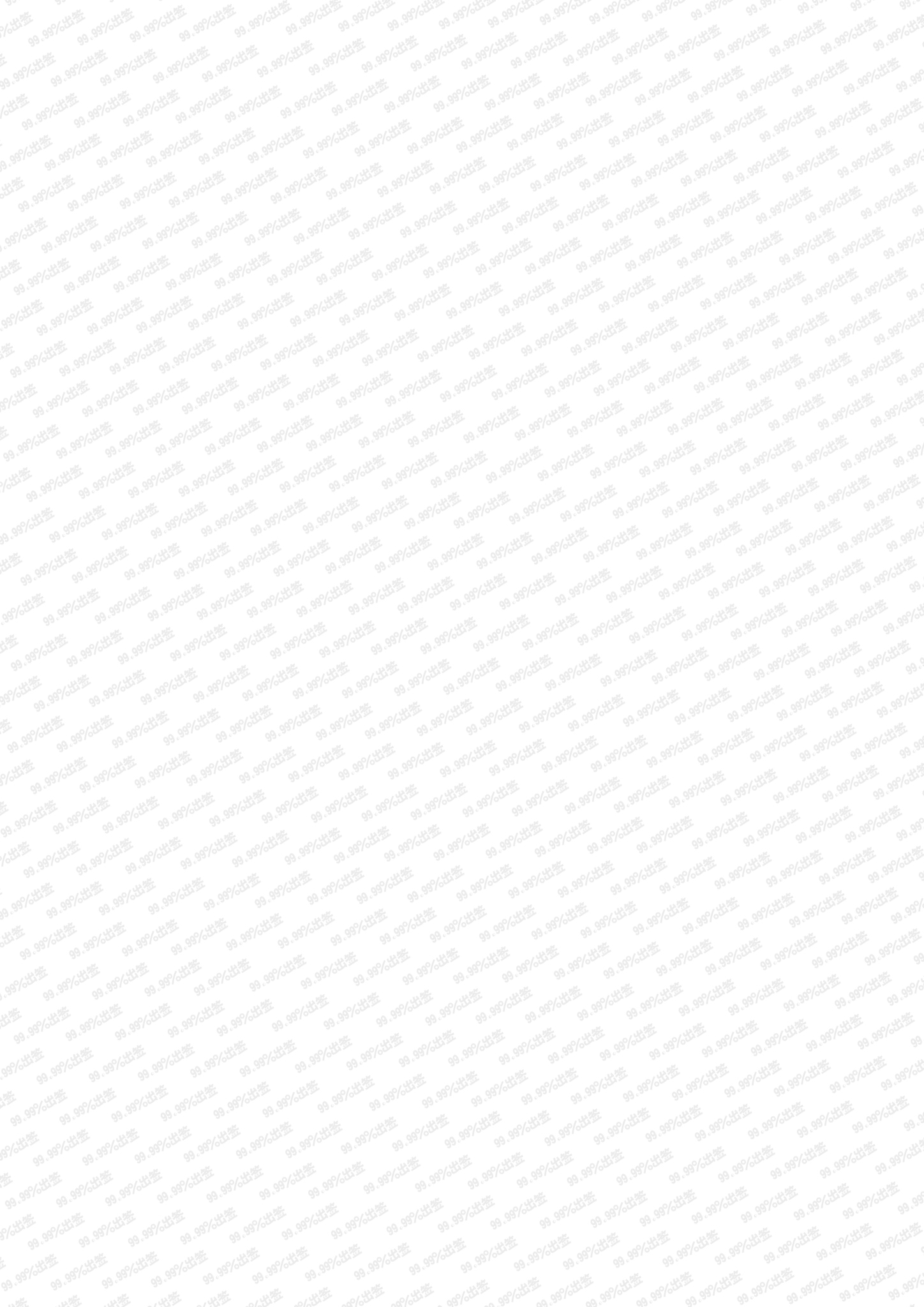 新加坡（广州领区） —— “退休人员”所需资料退休人员 : 1. 护照 （半年以上有效期护照原件）2. 照片（半年内的两寸白底清晰彩照1张）3. 身份证复印件4. 全家户口本复印件5. 提供退休证复印件6. 提供3-5万 3个月以上的流水或冻结存款证明原件7. 新加坡个人申请表 辅助资料 : 车产房产结婚证复印件